Community Survey: Introduction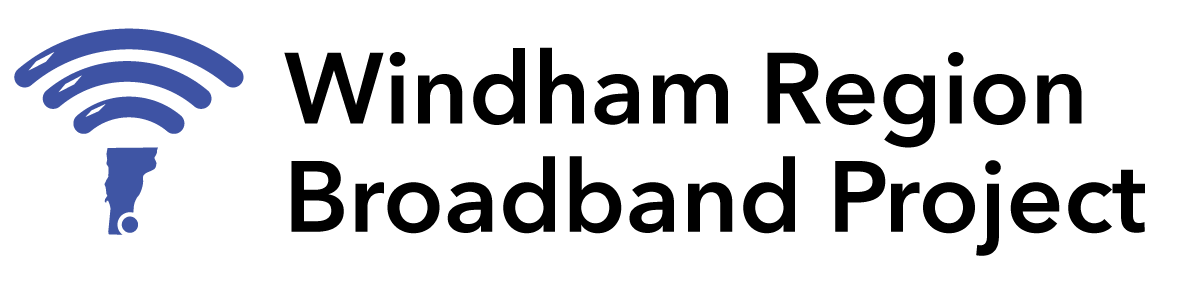 The Windham Regional Commission (WRC), in collaboration with towns, is surveying households and businesses to determine the feasibility of providing fiber internet connections to every interested home, business and institution in the region.  The WRC serves the 23 towns of Windham County; Readsboro, Searsburg and Winhall in Bennington County, and Weston in Windsor County.  We are a public agency and not a service provider.  We are exploring how to best get high speed broadband to the unserved and underserved in the Region.Fiber Broadband provides speeds far superior to DSL, Cable, Fixed Wireless, and other types of internet.  Fiber broadband provides internet speeds can allow residents and businesses better access to technology crucial to the economic success of the region, as well as telecommuting options, educational and informational resources, tele-healthcare services, and culture and entertainment options. Fiber is also future-proof, meaning it will remain technologically relevant and competitive for decades to come, supporting future technological advances, applications, and technology-based businesses. The WRC received an award from the Vermont state’s Broadband Innovation Grant (BIG) program to determine the feasibility and business potential for deploying fiber broadband to the Windham Region. This survey is meant to establish a baseline of what speed and quality of internet service is available in the Windham Region and where, and whether improved service would be desired by Windham Region residents. Your answers to this survey will be confidential.  We are collecting E911 street addresses for the purposes of better establishing which general areas, roads, and neighborhoods of Windham County are served well and which are under-served, and for ensuring we have sufficient numbers of responses from individual towns across the Windham region.  The addresses will not be used for any direct sales or commercial purposes – they will only be used in the context of this study. If you have any questions about this survey or the project as a whole, please contact Senior Planner Sue Westa at swesta@windhamregional.org. For more information about this project and the WRC, visit www.windhamregional.org/broadband. Please submit this completed survey to your town’s broadband representative, or mail it to: Windham Regional Commission, 139 Main Street, Suite 505, Brattleboro, VT 05301Basic InformationE911 Street Address: __________________________   Unit number (if applicable) _______________Town: (Circle one)  Athens / Brattleboro / Brookline / Dover / Dummerston / Grafton / Guilford / Halifax / Jamaica / Londonderry / Marlboro / Newfane / Putney / Readsboro / Rockingham / Searsburg / Somerset / Stratton / Townshend / Vernon / Wardsboro / Westminster / Weston / Whitingham / Wilmington / Windham / Winhall / Other _____________ Electricity Utility: GMP; Jacksonville Electric; Off Grid, Other _______________Are you a year-round resident? Yes / NoDo you rent or own your residence?  Rent / OwnHow many people in your house or business use the internet currently, or would use the internet if you had service?  Circle one: 1	2	3 	4	5+Current Internet Service Do you currently have internet service? Yes / NoIf no, skip to question 18.If so, what type of service do you use? (Check all that apply)Fiber (E.g., FirstLight)Cable (E.g, Charter/Spectrum, Comcast/Xfinity, Duncan Cable, Southern Vermont Cable)DSL (E.g., Consolidated/Fairpoint)Fixed wireless (E.g., VTel Wireless)Satellite (E.g., Viasat, HughesNet)Mobile wireless (E.g., AT&T, Sprint, T-Mobile, US Cellular, Verizon)How do you use your internet? (Check all that apply)Healthcare servicesEducation/Training servicesEmployment seekingWorking from homeRunning a home-based company/business Running a home security systemEmail Entertainment Using social networksTo reach emergency servicesUsing government servicesOperating a small businessOther ___________________With your current service, do you have trouble with any of the following uses due to delays, load times, buffering, or simply an inability to work? Circle all that you can’t do quickly, without waiting for loading or internet-related issues. Receive emails with attachmentsLoad pages from the internet promptlyPlay audio (music, podcasts, etc.)Stream video or television (Netflix, YouTube, etc.)Stream multiple videos at once with different devices Video calling or video conferencing (Skype, Facetime, Zoom, Webex, etc)Play computer games, internet-based games, or internet-enabled console games (i.e., Xbox)Use a smart speaker (from Amazon, Apple, Google, etc.)Manage home securityIs your internet service bundled with other services?TVTelephoneBoth NoDo you subscribe to Satellite TV?  Please circle:       yes   /    noIf your services are not bundled or you know how much just your internet costs, how much do you pay for internet alone?  $10–49$50–74$75–99$100–149$150+If your services are bundled, how much do you spend per month for internet, TV, and phone together (or any combination of the two)?$10–49$50–74$75–99$100–149$150+On a scale from 1 to 5, how satisfied are you with your current internet service? Not satisfied at all 								Extremely satisfied1		2		3 		4		5What would you like to see improved from your current service? (Check all that apply)Lower pricesHigher speedBetter reliability (i.e., avoiding down-time)Better consistency (i.e., avoiding changes in quality of service due to weather or other factors)Customer serviceMore and/or better video content (either via TV, streaming video, or others)Local ownershipUnlimited dataNothingWhat quality is most important to you from an internet provider? Circle one. SpeedReliability (i.e., avoiding down-time)Consistency (i.e., avoiding changes in quality of service due to weather or other factors)Unlimited DataLocal ownershipCustomer serviceMore/better bundled entertainment (like TV, streaming video, etc) Price Current Phone ServiceDo you have a landline telephone?Yes / NoIf yes:Who is your Landline Provider? ________(Consolidated, Fairpoint, VTEL, etc)Do you have a cell phone?Yes / NoIf yes:Cell Service CarrierAT&TVerizonSprintT-MobileUS CellularOtherWhat is the cell phone strength at your home?4–5 bars (full strength)3 bars2 bars1 barNoneFuture ServiceIf fiber internet that was competitively priced (i.e., at a price you felt was fair for the service being provided) came to your community, how likely would you be to subscribe?Definitely wouldProbably wouldProbably would notDefinitely would notUnsureIf definitely would or probably would:What is the primary reason you would subscribe?SpeedReliability (i.e., avoiding down-time)Consistency (i.e., avoiding changes in quality of service due to weather or other factors)Unlimited DataLocal ownershipCustomer serviceMore/better bundled entertainment (like TV, streaming video, etc) Price Which of the following amounts do you think would be fair to pay for high-speed, extremely reliable fiber internet, at a speed of 100Mbs for both upload and download? (for context, 100Mbs is faster than cable.)$40-50/Month$50-60/Month$60-70/Month$70-80/Month$80-90/Month$90-100/Month$100-110/MonthAre you interested in supporting efforts to bring fiber internet to our community by volunteering your time? Yes / NoMay we contact you? Yes / NoName (optional) _________________Email address (optional) ____________________Thank you very much for your time!